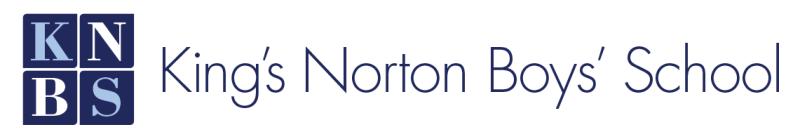 Proposal to Alter the Upper Age Range and Remove Sixth Form ProvisionProposal of the Governing Body of King’s Norton Boys’ School PROPOSALS FOR PRESCRIBED ALTERATIONSSection 19(3) of the Education and Inspections Act 2006In respect of a Governing Body Proposal: School and governing body’s details1. The name, address and category of the school for which the governing body are publishing the proposals.2. Implementation and any proposed stages for implementation The date on which the proposals are planned to be implemented, and if they are to be implemented in stages, a description of what is planned for each stage, and the number of stages intended and the dates of each stage.3. Objections and comments A statement explaining the procedure for making representations, including —(a)   the date prescribed in accordance with Schedule 3 of The School Organisation (Prescribed Alterations to Maintained Schools) (England) Regulations 20013, by which objections or comments should be sent to the local authority; and(b)   the address of the authority to which objections or comments should be sent.4. Alteration descriptionA description of the proposed alteration and in the case of special school proposals, a description of the current special needs provision.5. School capacity1) Where the alteration is an alteration falling within Schedule 2 alterations other than alterations proposed in foundation proposals which may be published by a governing body or local authority as specified in Regulations 4 and 5 to The School Organisation (Prescribed Alterations to Maintained Schools) (England) Regulations 2013, the proposals include —(a)   details of the current capacity of the school and, where the proposals will alter the capacity of the school, the proposed capacity of the school after the alteration;(b)   details of the current number of pupils admitted to the school in each relevant age group, and where this number is to change, the proposed number of pupils to be admitted in each relevant age group in the first school year in which the proposals will have been implemented; (c)   where it is intended that proposals should be implemented in stages, the number of pupils to be admitted to the school in the first school year in which each stage will have been implemented; (d)   where the number of pupils in any relevant age group is lower than the indicated admission number for that relevant age group a statement to this effect and details of the indicated admission number in question.(2)   Where the alteration is an alteration falling within Schedule 2 alterations other than alterations proposed in foundation proposals which may be published by a governing body or local authority as specified in Regulations 4 and 5 to The School Organisation (Prescribed Alterations to Maintained Schools) (England) Regulations 2013 a statement of the number of pupils at the school at the time of the publication of the proposals.6. Implementation  Where the proposals relate to a foundation or voluntary controlled school a statement as to whether the proposals are to be implemented by the local education authority or by the governing body, and, if the proposals are to be implemented by both, a statement as to the extent to which they are to be implemented by each body.11. ObjectivesThe objectives of the proposal.12. ConsultationEvidence of the consultation before the proposals were published including—a list of persons who were consulted;minutes of all public consultation meetings;the views of the persons consulted;a statement to the effect that all applicable statutory requirements in relation to the proposals to consult were complied with; andcopies of all consultation documents and a statement on how these documents were made available.13. Project costsA statement of the estimated total capital cost of the proposals and the breakdown of the costs that are to be met by the governing body, the local authority, and any other party.  A copy of confirmation from the Secretary of State, local authority and the Learning and Skills Council for England (as the case may be) that funds will be made available (including costs to cover any necessary site purchase).14. Age rangeWhere the proposals relate to a change in age range, the current age range for the school.15. Early year’s provision  Not Applicable16. Changes to sixth form provision (a)  Where the proposals are to alter the upper age limit of the school so that the school provides sixth form education or additional sixth form education.The proposal is to remove current sixth form provision at the school.(b)  Where the proposals are to alter the upper age limit of the school so that the school ceases to provide sixth form education, a statement of the effect on the supply of 16-19 places in the area.17.  Special educational needs.  Where the proposals are to establish or change provision for special educational needs.Where the proposals are to discontinue provision for special educational needs Where the proposals will lead to alternative provision for children with special educational needs,   as a result of the establishment, alteration or discontinuance of existing provision, the specific educational benefits that will flow from the proposals in terms of  Not applicable18. Sex of pupilsWhere the proposals are to make an alteration to provide that a school which was an establishment which admitted pupils of one sex only becomes an establishment which admits pupils of both sexes –Where the proposals are to make an alteration to a school to provide that a school which was an establishment which admitted pupils of both sexes becomes an establishment which admits pupils of one sex only  Not applicable19. Extended services If the proposed alterations affect the provision of the school’s extended services, details of the current extended services the school is offering and details of any proposed change as a result of the alterations Not applicable20. Need or demand for additional placesNot applicableAppendicesAppendix 1 –Consultation documentThese resources can be accessed by visiting https://www.birminghambeheard.org.uk/people-1/kingsnortonboys31st August 2018 Alteration of the upper age limit of the school.The current age range of the school is 11 -18 yearsThe proposed age range of the school is 11 -16 yearsThis will result in the closure of the sixth form.7. Additional Site Not applicable.8. Changes in boarding arrangements  Not applicable.9. Transfer to new site   Not applicable10.  Where the proposals are to transfer a school to a new site the following information  Not applicable